2016-08-28 SEKMADIENIS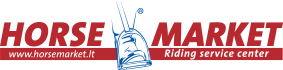 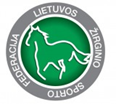 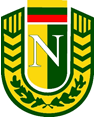 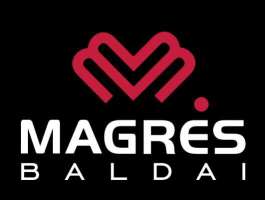 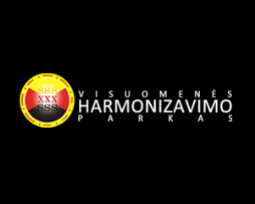 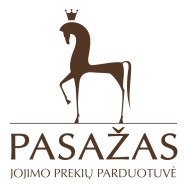 Konkūras Nr. 1. Greičio konkūras mažiesiems poni žirgams. Art. 263. Lentelė C. Kliūčių aukštis iki 40 cm. Konkūras Nr. 3. Greičio konkūras poni žirgams. Art. 263. Lentelė C. Kliūčių aukštis iki 80 cm.Konkūras Nr. 4. Greičio konkūras jaunučiams (iki 16 m. imtinai).  Art. 263. Lentelė C.Konkūras Nr. 5. Greičio konkūras jauniams (iki 18 m. imtinai).  Art. 263. Lentelė C.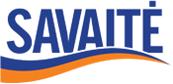 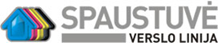 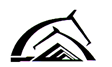 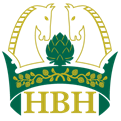 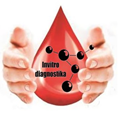 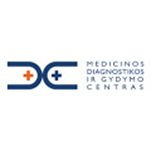 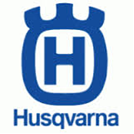 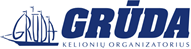 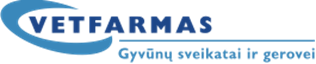 Eil.Nr.Vardas PavardėŽirgo vardasŽIRGO DUOMENYS1Marija KuprianovaČika   /2008/LTU/šetlando ponis/kumelė/NI/NI/Silva Malinauskienė2Augustė BaužaitėČikis2011/Ponis/Kastratas/nėra info./nėra info. /J.Gutauskas/Lietuva/D.Silistovič3Vilte KazlauskaiteKvatroN/D4Saulė ZagorskaitėGracija2006/Šetlando poni/kumelė/-/-/Lietuva/Tija Valaitytė5Migle KazlauskaiteBravoN/D6Evita BačiulytėBėrisN/D78Augustė BaužaitėMėta2007/Ponis/Kumelė/nėra info./nėra info./Lietuva/A.Vasiliauskaitė/V.Veršulienė9Marija KuprianovaBilas/2006/LTU/šetlando ponis/kastratas/NI/NI/Silva Malinauskienė10Guoda ZagorskaitėGracija2006/Šetlando poni/kumelė/-/-/Lietuva/Tija ValaitytėEil.Nr.Vardas PavardėŽirgo vardasŽIRGO DUOMENYS1Dominykas PuzinasAluotis2012/Žemaitukas/Kastratas/Ardas/Klevas/Lietuva/A.Vitkienė/A.Vitkienė2Meda BučinskaitėŪpas2008/Žemaitukas/Kastratas/Uosis/Aidas/Lietuva/Meda Bučinskaitė/M. Sekmokas3Sofia BaltsersenNemas2006/Zemaitukas/Kastratas/Gaublys/Talinas/LTU/Sofia Baltsersen/UAB Sartu Zirgynas4Saulė LiuimaitėKrivis2004/S/Žem/Žiburys/Aruodas/LTU/UAB "Lietuvos žirgynas/5Karolina ŽiūraitėKamanė2006/žemaitukai/kumelė/Koralas/Agentas/Lietuva/Ernesta Valaitienė6Tija ValaitytėKongas1997/žemaitukai/kastratas/Aruodas/Agentas/Lietuva/Ernesta Valaitienė7Aušra StepanauskaitėKajus2012/LTU/žemaitukas/eržilas/Kaukas/Čipasas/Silva Malinauskienė8Audra StepanauskaitėSaltas2012/LTU/žemaitukas/kastratas/Spartakas/Aruodas/Silva Malinauskienė/Stanislovas Bagdonas9Paulė VaitkevičiūtėUranas2007/žemaitukas/eržilas/Uosis/Čempionas/Lietuva/M.Sekmokas/M.Sekmokas10Vilija BaseckaitėPegaz2005/ponis/kastratas/Piatrek/NI/POL/Mindaugas Baseckas11Liudvikas ŠalnaKaramelė2010/LTU/kum/žem./Kaukas/Čipsas/V.Civinskas12Konradas UrbonasPirat2007/POL pony/kastratas/Gluosmis/Jantar/POL/Valdas Urbonas/Warianko Marta13Dominykas PuzinasAkropolis2012/Žemaitukas/Kastratas/Ardas/Klevas/Lietuva/A.Vitkienė/A.VitkienėVardas PavardėŽirgo vardasŽIRGO DUOMENYS1Linas UogelaSugarfree2007/Hanoveris/Kumelė/Sir Salut/Sir Saliut/Lietuva/V.Veršulienė/V.Veršulienė2Liudvikas ŠalnaChan Chan2010/LTU/G/LJ/širma/Chemborg/LavalII/J.Masiulyte/J.Jankauskienė3Austėja ŽilinskaitėSaulė2003/Trakėnas/Kumelė/Varanas/Sir Salut/Lietuva/V.Veršulienė/V.Veršulienė4Dovilė JakubauskaitėLinkolnas2010/holšteinų/kastr/LARALEE/ LAVAL II/LT/Gediminas Juknis/Irena Lugauskienė5Urtė PavasarytėTalismanas2007/Amerikos ristūnų/kastr/King of Tehas/ Ledics/LT/Urtė Pavasarytė/6Tija ValaitytėFabula2005/Lietuvos jojamieji/Kumelė/Hamlets/Pritok/Lietuva/Ernesta Valaitienė7Dovilė EidukaitytėLeninas2008/LT jojamasis/kastratas/Lara lee//LTU/Antanas Civinskas/Egidijus Civinskas8Gabrielė BaužaitėMenson2010/Mišrūnas/Kumelė/nėra info./nėra info./Lietuva/J.Gutauskas/D.Žiukas9Emilija MasialskaitėClose of silver2007/Holšteinė/kumele/Clarimo/Calgary/Vokietyja/Emilija Guzauskaitė/Gerken Hans-Joachim Haupstrasse 1610Guoda ŠalkauskaitėKestonas2005/LTU/G/TRAK/Hansas/Kolumbija/Bokal/A.Seilius/NŽ11Linas UogelaJalta1997/Trakėnas/Kumelė/Dopingas/Jachidnas/Lietuva/S.Uogela/S.Uogela12Liudvikas ŠalnaLygis2007/LTU/G/LJ/Laralee/Chochot/M Vasiliauskaite/E.CivinskasEil.Nr.Vardas PavardėŽirgo vardasŽIRGO DUOMENYS1Lukas CivinskasPedras2007/LTU/kastr./LJ/širma/Paksas/Freedom/J. Civinskaitė/V.Civinskas2Katrina NovikovaiteFerrari MG2007/LTJ/Kumele/Labradoras II MG/Fonograf/LTU/K.Novikovaite/M.Grude3Dovilė JakubauskaitėKaszmir2008/wielkapolska/kastr/Kaliniec/ Nippon/POL/Gediminas Juknis/ Rzecna, 14-400, Paslek, obywatelstwo Polskie4Agnė ŽaliauskaitėLaceta2008/holšteinų/kum/Laralee/ Lavel/LT/Povilas Mikelskas/ I. Lugauskienė5Sofija SalatkaitėVerdis2007/LJ/kastr/Gvazdikas/Pigment/LT/Sofija Salatkaitė/Irena Lugauskienė6Liudvikas ŠalnaHeksal2007/LTU/G/LJ/T.bėra/Espadrom/Buddenbro/L.Bogomolnikovas7Paulina GrigaitėFredis2003, Trakėnas, kastratas, Hamlets, Pritok, Lietuva, P.Grigaitė8Lukas CivinskasEndis2004/LTU/kastr./LJ/Sartas/Hamletas/Bulat/E.Civinskas